2019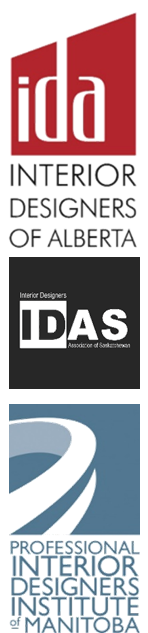 AWARDSEarly Bird Deadline: 12:00 PM, July 15, 2019Submission Deadline:12:00 PM, August 15, 2019Entry Fees:Early Bird - $150After July 15, 2019 - $250Winning Entries:Will be announced at an awards ceremony event on October 17, 2019 and featured on the IDA, PIDIM, & IDAS social networks.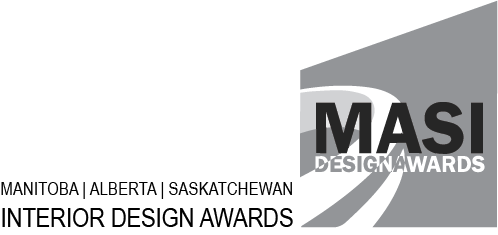 2019AWARDSEarly Bird Deadline: 12:00 PM, July 15, 2019Submission Deadline:12:00 PM, August 15, 2019Entry Fees:Early Bird - $150After July 15, 2019 - $250Winning Entries:Will be announced at an awards ceremony event on October 17, 2019 and featured on the IDA, PIDIM, & IDAS social networks.photography WAIVERphotography WAIVERphotography WAIVER2019AWARDSEarly Bird Deadline: 12:00 PM, July 15, 2019Submission Deadline:12:00 PM, August 15, 2019Entry Fees:Early Bird - $150After July 15, 2019 - $250Winning Entries:Will be announced at an awards ceremony event on October 17, 2019 and featured on the IDA, PIDIM, & IDAS social networks.I grant the MASI Design Awards the right to use the photographs (including client and/or project name, unless otherwise stated) submitted for the 2019 MASI Design Awards for any promotion related to the MASI Design Awards, such as advertising, social media, direct mail, brochures, newsletters, and magazines, and for use in electronic versions of the same publications or on web sites or other electronic forms of media, until August 1, 2020 without notifying me.I grant the MASI Design Awards the right to use the photographs (including client and/or project name, unless otherwise stated) submitted for the 2019 MASI Design Awards for any promotion related to the MASI Design Awards, such as advertising, social media, direct mail, brochures, newsletters, and magazines, and for use in electronic versions of the same publications or on web sites or other electronic forms of media, until August 1, 2020 without notifying me.I grant the MASI Design Awards the right to use the photographs (including client and/or project name, unless otherwise stated) submitted for the 2019 MASI Design Awards for any promotion related to the MASI Design Awards, such as advertising, social media, direct mail, brochures, newsletters, and magazines, and for use in electronic versions of the same publications or on web sites or other electronic forms of media, until August 1, 2020 without notifying me.2019AWARDSEarly Bird Deadline: 12:00 PM, July 15, 2019Submission Deadline:12:00 PM, August 15, 2019Entry Fees:Early Bird - $150After July 15, 2019 - $250Winning Entries:Will be announced at an awards ceremony event on October 17, 2019 and featured on the IDA, PIDIM, & IDAS social networks.I hereby agree to the use of any photographs (including client and/or project name) submitted for the 2019 MASI Design Awards. I hereby agree to the use of any photographs (including client and/or project name) submitted for the 2019 MASI Design Awards. 2019AWARDSEarly Bird Deadline: 12:00 PM, July 15, 2019Submission Deadline:12:00 PM, August 15, 2019Entry Fees:Early Bird - $150After July 15, 2019 - $250Winning Entries:Will be announced at an awards ceremony event on October 17, 2019 and featured on the IDA, PIDIM, & IDAS social networks.I hereby confirm that I have permission from the client/property owner to use any photographs (including client and/or project name).I hereby confirm that I have permission from the client/property owner to use any photographs (including client and/or project name).2019AWARDSEarly Bird Deadline: 12:00 PM, July 15, 2019Submission Deadline:12:00 PM, August 15, 2019Entry Fees:Early Bird - $150After July 15, 2019 - $250Winning Entries:Will be announced at an awards ceremony event on October 17, 2019 and featured on the IDA, PIDIM, & IDAS social networks.I confirm that I am 18 years of age or older and am competent to execute a contract in my own name. I have read this release before signing and I fully understand the contents, meaning, and impact of this release. I understand that I am free to address any specific questions regarding this release by submitting those questions in writing prior to my signing, and I agree that my failure to do so will be interpreted as a free and knowledgeable acceptance of the terms of this release. I confirm that I am 18 years of age or older and am competent to execute a contract in my own name. I have read this release before signing and I fully understand the contents, meaning, and impact of this release. I understand that I am free to address any specific questions regarding this release by submitting those questions in writing prior to my signing, and I agree that my failure to do so will be interpreted as a free and knowledgeable acceptance of the terms of this release. I confirm that I am 18 years of age or older and am competent to execute a contract in my own name. I have read this release before signing and I fully understand the contents, meaning, and impact of this release. I understand that I am free to address any specific questions regarding this release by submitting those questions in writing prior to my signing, and I agree that my failure to do so will be interpreted as a free and knowledgeable acceptance of the terms of this release. 2019AWARDSEarly Bird Deadline: 12:00 PM, July 15, 2019Submission Deadline:12:00 PM, August 15, 2019Entry Fees:Early Bird - $150After July 15, 2019 - $250Winning Entries:Will be announced at an awards ceremony event on October 17, 2019 and featured on the IDA, PIDIM, & IDAS social networks.Please submit completed entry forms and files to masi@pidim.ca Please submit completed entry forms and files to masi@pidim.ca Please submit completed entry forms and files to masi@pidim.ca 2019AWARDSEarly Bird Deadline: 12:00 PM, July 15, 2019Submission Deadline:12:00 PM, August 15, 2019Entry Fees:Early Bird - $150After July 15, 2019 - $250Winning Entries:Will be announced at an awards ceremony event on October 17, 2019 and featured on the IDA, PIDIM, & IDAS social networks.Your Name (Print/Type):Your Name (Print/Type):2019AWARDSEarly Bird Deadline: 12:00 PM, July 15, 2019Submission Deadline:12:00 PM, August 15, 2019Entry Fees:Early Bird - $150After July 15, 2019 - $250Winning Entries:Will be announced at an awards ceremony event on October 17, 2019 and featured on the IDA, PIDIM, & IDAS social networks.Signature:Signature:2019AWARDSEarly Bird Deadline: 12:00 PM, July 15, 2019Submission Deadline:12:00 PM, August 15, 2019Entry Fees:Early Bird - $150After July 15, 2019 - $250Winning Entries:Will be announced at an awards ceremony event on October 17, 2019 and featured on the IDA, PIDIM, & IDAS social networks.Witness:Witness:2019AWARDSEarly Bird Deadline: 12:00 PM, July 15, 2019Submission Deadline:12:00 PM, August 15, 2019Entry Fees:Early Bird - $150After July 15, 2019 - $250Winning Entries:Will be announced at an awards ceremony event on October 17, 2019 and featured on the IDA, PIDIM, & IDAS social networks.Date:Date: